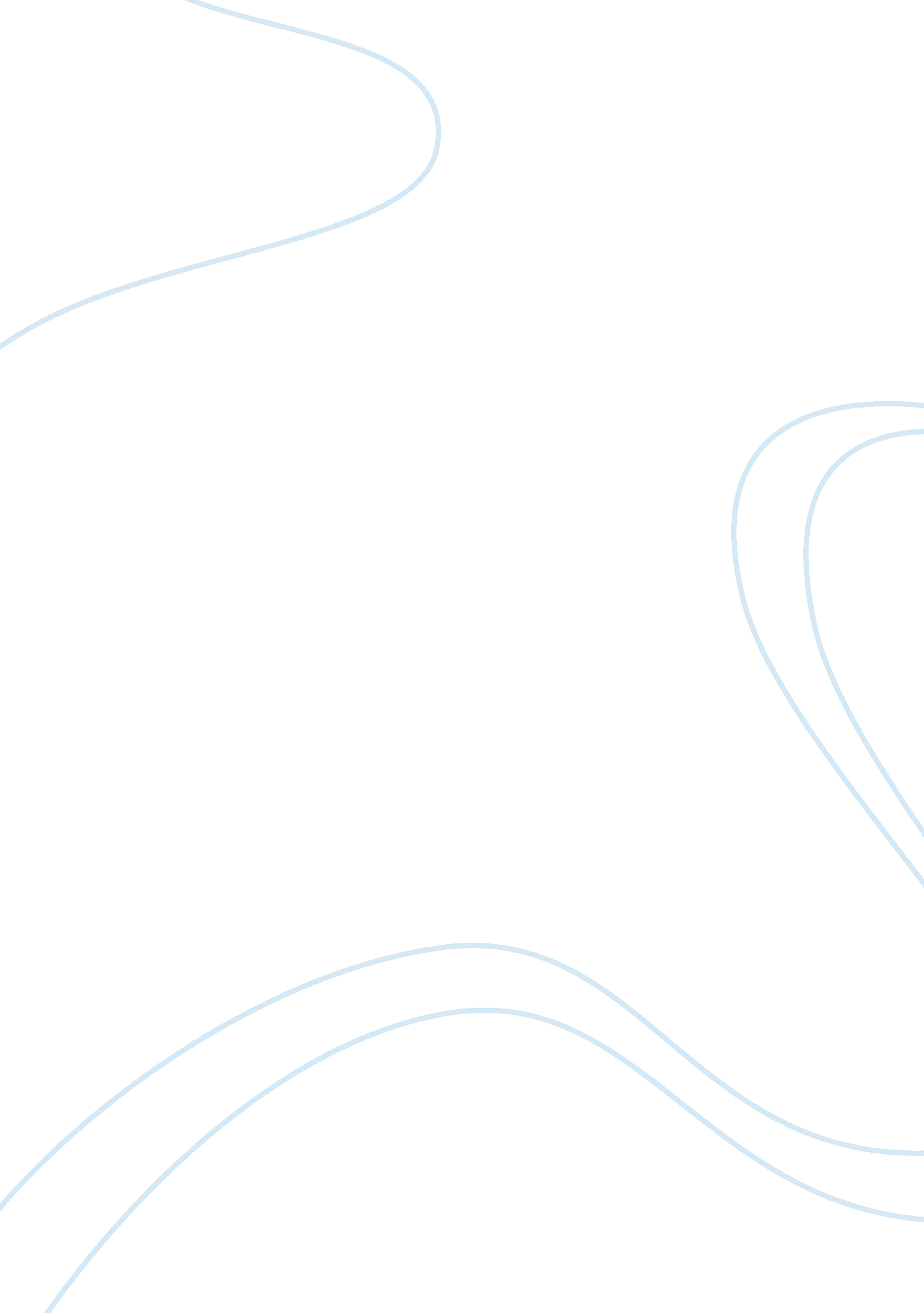 Acc403 mod 5 case slp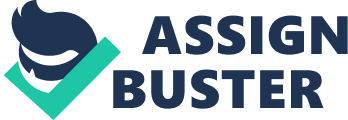 The organization that is chosen for study is Microsoft. Microsoft is a global leader in system software and application software. The company is the leader in creating and providing of desktop, laptop, handheld and mobile operating system, network operating system as well as application software like . net, Visual suite of products etc. It is also a leader in providing office productivity software like Word, Excel, Power Point and personal database – Access. It is also a leader in internet access software – internet explorer and its mail clients – Outlook and Outlook express are most sought after mail access clients. 
There is no actual data that is available in public domain and hence the figures presented here are only to highlight the learning assimilation that has happened and do not reflect actualness or claim any authenticity. 
The activity and activity drivers identified are: 
Activity 
Activity Drivers 
Designing of software 
Design Changes 
Ordering 
Number of orders 
Packaging 
Machine time 
Marketing 
Number of customer agreements 
The company uses the actual costs and activity rates which are shown below: 
(All figures in USD) 
Activity Driver 
Costs of Activity 
Total Driver Usage 
Application Rate 
Design Changes 
1, 225, 000 
12, 250 changes 
100/change 
No. of Orders 
325, 000 
6, 500 orders 
50/Order 
Machine time 
3, 050, 000 
1, 525 hours 
2000/hour 
No. of agreements 
1, 400, 000 
7, 000 agreements 
200/agreement 
Application rates are then multiplied by the cost driver usage for each product to determine the cost to be applied to each product: 
Product 
Activity 
Application Rate 
Driver Usage 
Cost 
MS-Office 
Designing of software 
100/change 
225 changes 
22, 500 
Ordering 
50/Order 
150 orders 
7, 500 
Packaging 
2000/hour 
100 hours 
200, 000 
Marketing 
200/agreement 
200 agreements 
40, 000 
Total overhead costs to be applied to each standard MS-Office package: 270, 000. 00 
MS-Office Professional 
Designing of software 
100/change 
1000 changes 
100, 000 
Ordering 
50/Order 
500 orders 
25, 000 
Packaging 
2000/hour 
52. 5 hours 
105, 000 
Marketing 
200/agreement 
500 agreements 
100, 000 
Total overhead costs to be applied to each standard MS-Office professional package: 
330, 000. 00 
Bibliography 
1. The ICFAI University Press. (2004). Introduction to Management Accounting. Hyderabad: The ICFAI University Press. 
2. Value based Management. net. (2008, March 25). Activity Based Costing Method ABC Methodology. Retrieved July 15, 2008, from Value based Management. net: http://www. valuebasedmanagement. net/methods_abc. html 